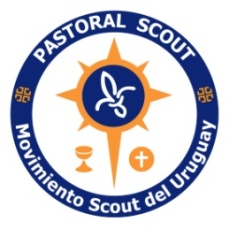 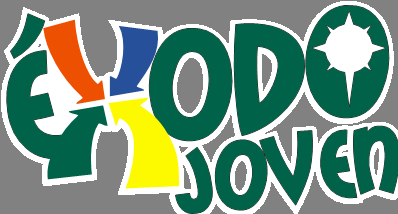 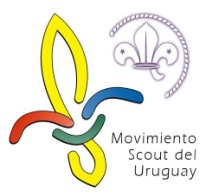 									13 de mayo 2014Queridos hermanos Scout:	Les escribo para invitarlos a participar del Éxodo Joven 2014. Es el evento dentro de nuestro Movimiento Scout del Uruguay con diez  años de realización en forma ininterrumpida, con la participación de alrededor de 100 personas por  año.El Éxodo es una actividad organizada por  Católica. La invitación es a vivir 4 días de aventura, compromiso, encuentros, celebraciones, desafíos, emociones y mucho más que vas a ir descubriendo día a día, nada diferente a lo que ya conocemos en los scout, pero con una mística y una vivencia muy particular en caminos que alguien los preparo para nosotros.	Anímate a vivir una experiencia que seguramente te va a cambiar y marcar en tú vida como me paso a mí, son muchos los esfuerzos y personas que se juntan para que personas como vos y como yo tengamos la suerte y la oportunidad de tener nuevos amigos, nuevos hermanos, nuevas vivencias y una nueva manera de ver, de vivir y de querer la vida como cristianos scout.Este encuentro va a ser desde el 3 al 6 de julio, partiendo desde diferentes puntos según el éxodo en el cual participen rumbo a la meseta de Artigas, este año se realizarán, éxodos 1 , 2 y 3 de jóvenes.Para el Éxodo 1 de jóvenes están invitados  pioneros de último año o rovers  (16 años cumplidos al 1º de Abril de 2014), que tengan la anualidad 2013 paga. Los cupos son limitados, si se superaren cada grupo podrá elegir hasta 5 integrantes del mismo, el resto quedará en lista de espera. El costo de la actividad es de $750, (mitad al inscribirse y mitad al salir para Paysandú) que incluye pasajes hasta Paysandú, alimentos y materiales.La fecha límite de inscripción es el día 15 de julio, para esta fecha es importante que hayas enviado la ficha  junto con la mitad del costo de inscripción.Esperamos tu inscripción y la de tus compañeros a pastoralscout@msu.edu.uy Celular contacto: 099236147 (Nano)¡¿Vas a dejar que te lo cuenten?!